О внесении изменений в План деятельности Енисейского управления Федеральной службы по надзору в сфере связи, информационных технологий и массовых коммуникаций на 2018 годВ связи с производственной необходимостью  и указаниями Роскомнадзора от 02.04.2018 № 04-29236  о согласовании продления срока проведения планового систематического наблюдения в отношении ООО "ТВ Радио", приказываю:1. Внести изменения в пп.16 п. 3.1 раздела I Плана деятельности Енисейского управления Федеральной службы по надзору в сфере связи, информационных технологий и массовых коммуникаций на 2018 год, утвержденного приказом руководителя Енисейского управления Федеральной службы по надзору в сфере связи, информационных технологий и массовых коммуникаций от 15.11.2017 №418, в плановое мероприятие систематического наблюдения в отношении ООО «ТВ Радио», запланированное на период с 02.04.2018 по 20.04.2018, в части срока проведения мероприятия, и установить новый срок: с 02.04.2018 по 25.04.2018.2. Отделу организационной, правовой работы и кадров в течение 3-х дней внести необходимые изменения в соответствующий раздел в План деятельности Енисейского управления Федеральной службы по надзору в сфере связи, информационных технологий и массовых коммуникаций на 2018 год, размещенный на Интернет странице Управления официального сайта Роскомнадзора в сети Интернет: 24.rkn.gov.ru.3. Контроль за исполнением настоящего Приказа оставляю за собой.Руководитель Управления	         Н.А. Бурдюкова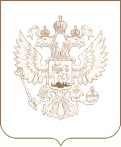 РОСКОМНАДЗОРЕНИСЕЙСКОЕ УПРАВЛЕНИЕ ФЕДЕРАЛЬНОЙ СЛУЖБЫ ПО НАДЗОРУ В СФЕРЕ СВЯЗИ, ИНФОРМАЦИОННЫХ ТЕХНОЛОГИЙ И МАССОВЫХ КОММУНИКАЦИЙПРИКАЗ______06.04.2018______                                                                                                    № ________145__________Красноярск